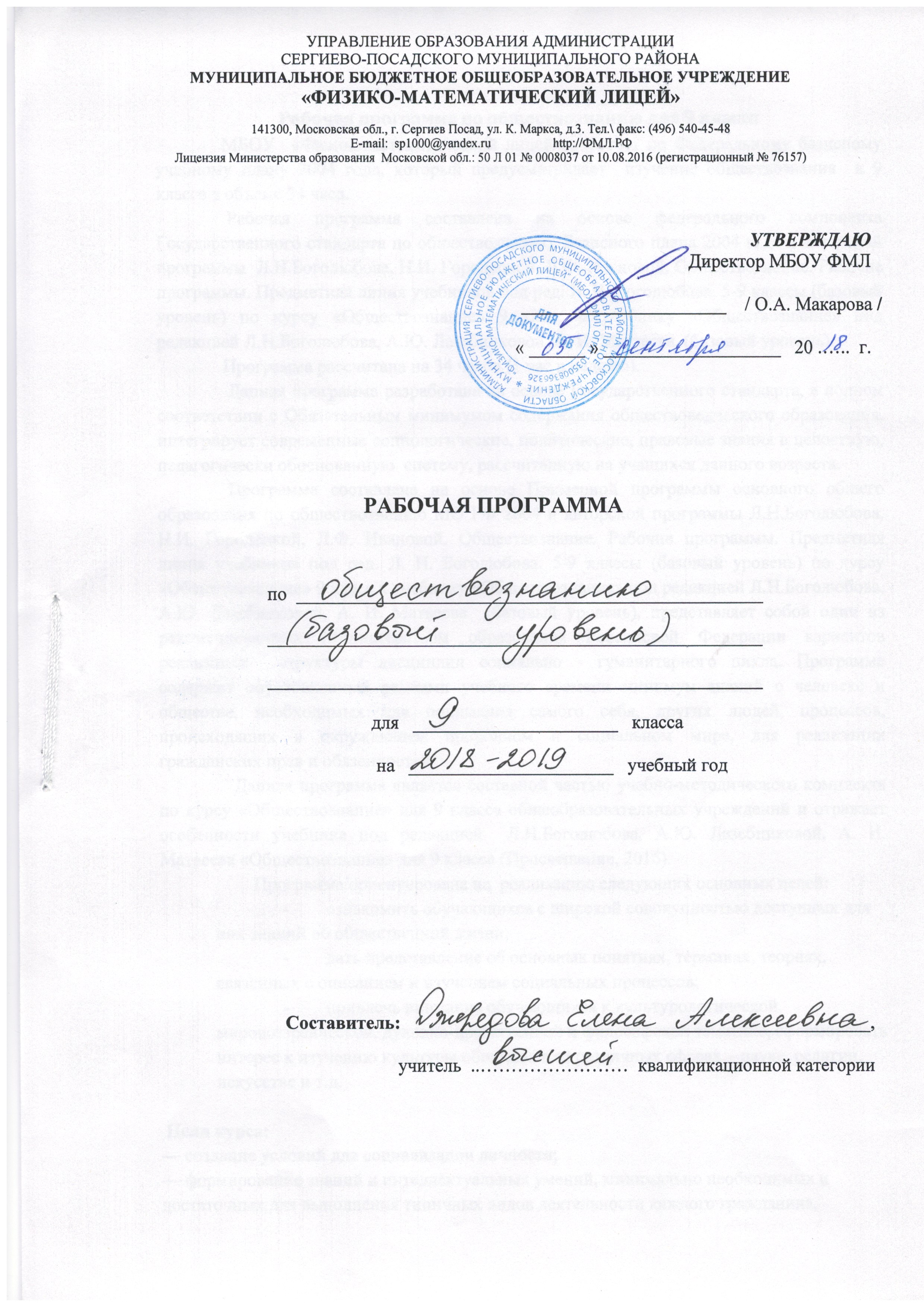 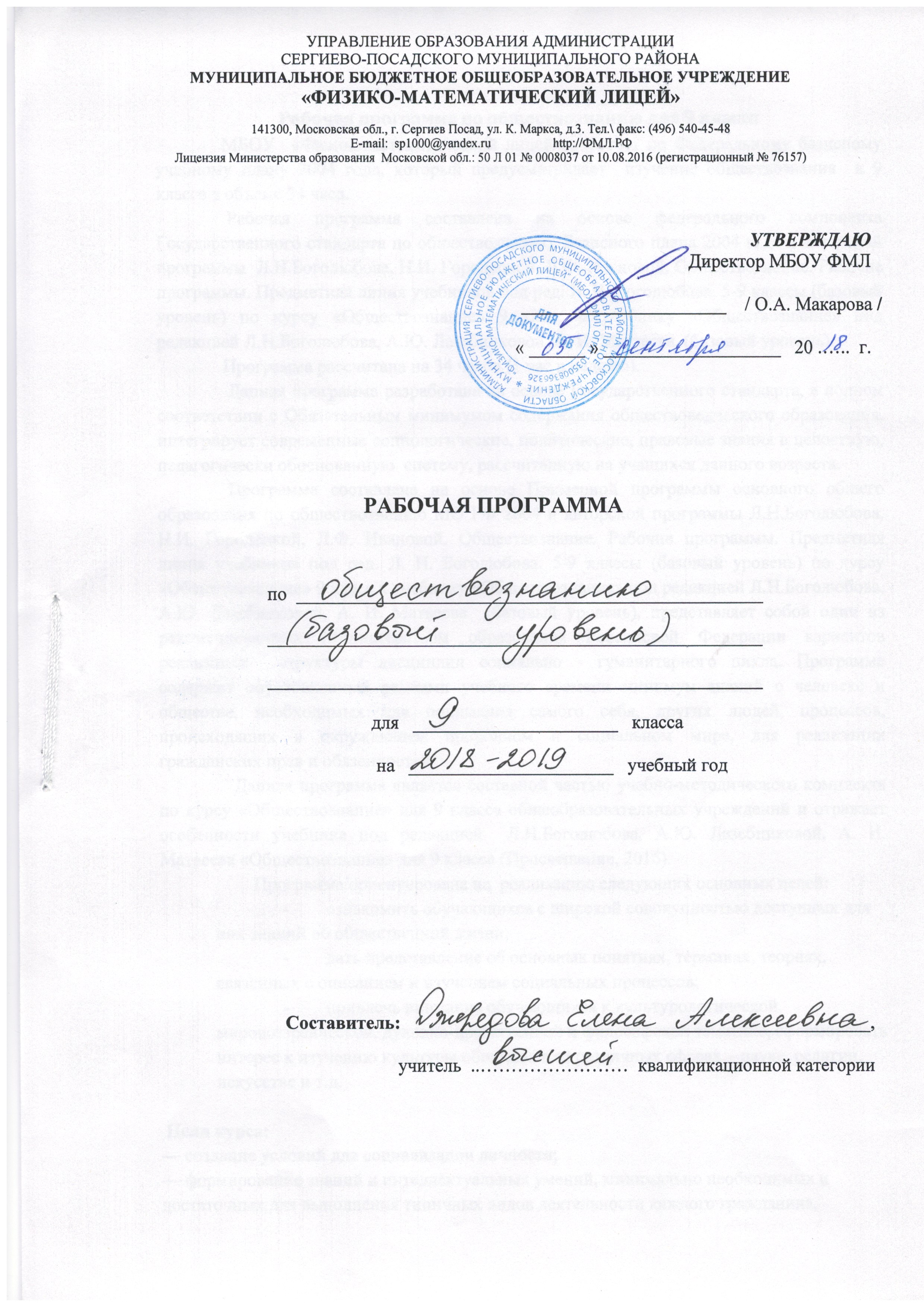 Пояснительная записка    Рабочая программа составлена в соответствии с учебным планом МБОУ ФМЛ  и авторской программы  Л.Н.Боголюбова, Н.И. Городецкой, Л.Ф. Ивановой. Обществознание. Рабочие программы. Предметная линия учебников под ред. Л. Н. Боголюбова. 5-9 классы (базовый уровень) по курсу «Обществознание» 9 класс к учебнику «Обществознание» под редакцией Л.Н.Боголюбова, А.Ю. Лазебниковой, А. И. Матвеева  (базовый уровень). Программа рассчитана на 34 часов (1 час в неделю).  Данная программа разработана на основе Государственного стандарта, в полном соответствии с Обязательным минимумом содержания обществоведческого образования, интегрирует современные социологические, политические, правовые знания в целостную, педагогически обоснованную  систему, рассчитанную на учащихся данного возраста.Программа составлена на основе Примерной программы основного общего образования по обществознанию МО РФ 2004 и авторской программы Л.Н.Боголюбова, Н.И. Городецкой, Л.Ф. Ивановой. Обществознание. Рабочие программы. Предметная линия учебников под ред. Л. Н. Боголюбова. 5-9 классы (базовый уровень) по курсу «Обществознание» 9 класс к учебнику «Обществознание» под редакцией Л.Н.Боголюбова, А.Ю. Лазебниковой, А. И. Матвеева  (базовый уровень), представляет собой один из рекомендованных Министерством образования Российской Федерации вариантов реализации  структуры дисциплин социально - гуманитарного цикла. Программа содержит обусловленный рамками учебного времени минимум знаний о человеке и обществе, необходимых для понимания самого себя, других людей, процессов, происходящих в окружающем природном и социальном мире, для реализации гражданских прав и обязанностей  Данная программа является составной частью учебно-методического комплекта по курсу «Обществознание» для 9 класса общеобразовательных учреждений и отражает особенности учебника под редакцией  Л.Н.Боголюбова, А.Ю. Лазебниковой, А. И. Матвеева «Обществознание» для 9 класса (Просвещение, 2016).                                      Содержание Раздел I. Политика.Раздел II. Право.Требования к уровню подготовки выпускниковВ результате изучения курса «Обществознания» (включая экономику и право) ученик долженЗнать/понимать• социальные свойства человека, его взаимодействие с другими людьми;• сущность общества как формы совместной деятельности людей;• характерные черты и признаки основных сфер жизни общества;• содержание и значение социальных норм, регулирующих общественные отношения.Уметь• описывать основные социальные объекты, выделяя их существенные признаки; человека как социально-деятельное существо; основные социальные роли;• сравнивать социальные объекты, суждения об обществе и человеке, выявлять их общие черты и различия;• объяснять взаимосвязи изученных социальных объектов (включая взаимодействия человека и общества, общества и природы, сфер общественной жизни);• приводить примеры социальных объектов определенного типа, социальных отношений; ситуаций, регулируемых различными видами социальных норм; деятельности людей в различных сферах;• оценивать поведение людей с точки зрения социальных норм, экономической рациональности;• решать познавательные и практические задачи в рамках изученного материала, отражающие типичные ситуации в различных сферах деятельности человека• осуществлять поиск социальной информации по заданной теме из различных ее носителей (материалы СМИ, учебный текст и другие адаптированные источники); различать в социальной информации факты и мнения;• самостоятельно составлять простейшие виды правовых документов (записки, заявления, справки и т.п.).Использовать приобретенные знания и умения в практической деятельности и повседневной жизни для:• полноценного выполнения типичных для подростка социальных ролей;• общей ориентации в актуальных общественных событиях и процессах;• нравственной и правовой оценки конкретных поступков людей;• реализации и защиты прав человека и гражданина, осознанного выполнения гражданских обязанностей• первичного анализа и использования социальной информации;Общеучебные умения, навыки и способы деятельностиПримерная программа предусматривает формирование у учащихся общеучебных умений и навыков, универсальных способов деятельности и ключевых компетенций. В этом направлении приоритетами для учебного предмета «Обществознание» на этапе основного общего образования являются:сознательно организовывать свою познавательную деятельность (от постановки цели до получения и оценки результата);владение такими видами публичных выступлений (высказывания, монолог, дискуссия), следование этическим нормам и правилам ведения диалога; выполнять познавательные и практические задания, в том числе с использованием проектной деятельности и на уроках и в доступной социальной практике:на  использование элементов причинно-следственного анализа; на исследование несложных реальных связей и зависимостей; на определение сущностных характеристик изучаемого объекта; выбор верных критериев для сравнения, сопоставления, оценки объектов;на поиск  и извлечение нужной информации по заданной теме в адаптированных источниках различного типа;на перевод информации из одной знаковой системы в другую (из текста в таблицу, из аудиовизуального ряда в текст и др.), выбор знаковых систем адекватно познавательной и коммуникативной ситуации;на объяснение изученных положений на конкретных примерах;на оценку своих учебных достижений, поведения, черт своей личности с учетом мнения других людей, в том числе для корректировки собственного поведения в окружающей среде, выполнение в повседневной жизни этических и правовых норм, экологических требований;на определение собственного отношения к явлениям современной жизни, формулирование своей точки зрения.В 9 классе завершается рассмотрение основных сфер жизни общества. Тема Политика» даёт обобщённое представление о власти и отношениях по поводу власти, раскрывает роль государства, возможности участия граждан в управлении делами общества. Заключительная тема «Право», на которую отводится наибольший в 9 классе объём учебного времени, вводит учащихся в сложный и обширный мир права и закона. Часть уроков посвящается вопросам теории права, другая — отраслям права. Особое внимание уделено элементам конституционного права. Рассматриваются основы конституционного строя РФ, федеративного устройства РФ, государственного устройства РФ, а также механизм реализации и защиты прав и свобод гражданина РФ. Учащимся предъявляются в определённой мере систематизированные знания о праве.Календарно-тематическое планированиеРабочая программа ориентирована на работу с учебником «Обществознание» под редакцией Боголюбова; изд. «Просвещение» 2016 г.№п/пТема урока Дата по плану 9 «а»Дата по факту 9 «а»Дата по плану 9 «б»Дата по факту 9 «б»Глава 1. ПОЛИТИКА (11 ч.)1Политика и власть2Государство.3Форма государства4Политические режимы5Гражданское общество.6Правовое   государство7Гражданское общество и государство8Участие  граждан в политической  жизни9Политические партии и движения10Урок обобщения и систематизации знаний по теме «Политика»Глава 2. ПРАВО (22ч.)11Роль права в жизни человека общества.12Правоотношения и субъекты праваУрок-практикум13Правонарушения.14Юридическая  ответственность.15Правоохранительные  органыУрок-практикум16Конституция Российской  Федерации.17Основы конституционного строя  РФ18Права и свободы  человека.19Права и свободы  человека и гражданина20Права и свободы  человека и гражданина21Гражданское право.22Гражданские правоотношенияУрок практикум23Право на труд. 24Трудовые правоотношенияУроки с элементами деловой  игры.25Семейное право.26Семейные правоотношенияУроки с элементами  -  деловой игры.27Административные правоотношения.28Уголовное право.29Уголовно-правовые отношенияУрок исследование30Социальные  права31Международно-правовая защита жертв  вооруженных  конфликтовУрок  лабораторного типа32Правовое регулирование  отношений  в сфере  образованияУрок  исследование33Обобщение и систематизация по теме «Право»Урок обобщения34Урок повторения за курс 9 классаСОГЛАСОВАНОна заседании МО( МО)  учителей_________________ циклаПротокол №____________  от _______________2018 г.Руководитель МО ___________Пахомова С.В.СОГЛАСОВАНОЗам. директора по УВР__________Мрачковская Т.Г.« ____ » 	            2018 г.